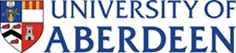 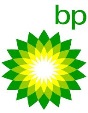 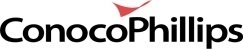 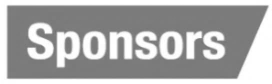 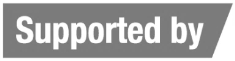 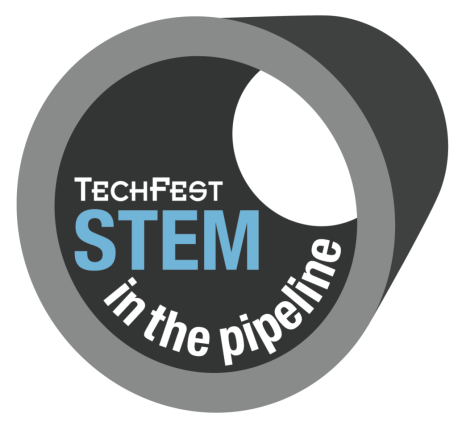 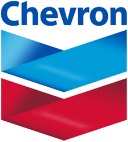 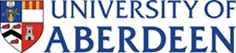 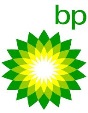 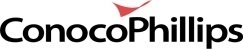 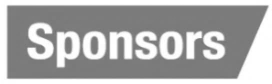 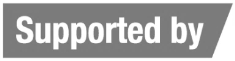 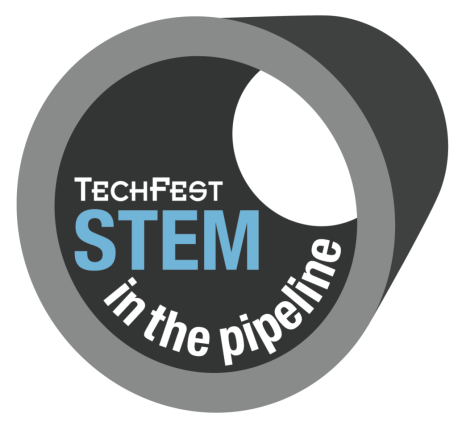 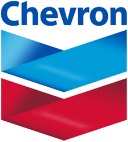 Application FormPlease complete the relevant parts and return by Thursday 21st June 2018.Names of students do not need to be submitted until Thursday 23rd August 2018. Please just indicate how many pupils you wish to nominate. NOMINATIONS TO BE COMPLETED BY 21st JUNENOMINATIONS TO BE COMPLETED BY 21st JUNESCHOOLCONTACT TEACHERCONTACT EMAILTEACHER ATTENDINGNO. OF PUPILS NOMINATEDPLEASE SUBMIT PUPILS NAMES BY 23rd AUGUST(However, If you know them at the time of submitting your application then please feel free to include them below)PLEASE SUBMIT PUPILS NAMES BY 23rd AUGUST(However, If you know them at the time of submitting your application then please feel free to include them below)123456